                                                   EDUCATION AUTHORITY – NORTH EASTERN REGION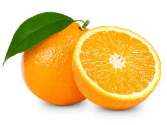 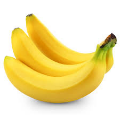 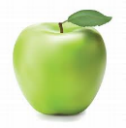 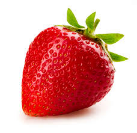                                                         MEAL PLAN SCHOOL MEALS KITCHENNB:  Milk, water and fresh fruit / vegetables served alongside every set meal.For further information on allergenic ingredients please contact the school.Menu may change subject to Nutritional Guidelines and deliveries.Monday TuesdayWednesdayThursdayFridayWEEK1 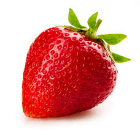 Pasta Bologonaise with grated cheese and crusty breadOrStuffed Bacon Rolls, sweetcorn,Mashed potatoes and gravyCustard and Oat cookieChicken Curry, Rice & Naan breadOrBaked potato with Beans & CheeseBanana Muffin & CustardBuffet:Pizza Fingers, Sandwiches, Vegetable Sticks and Potato wedges,Chicken StripsIce cream and fresh                                 fruitRoast chicken, Broccoli and Carrots.Mashed potatoes, Dry Roast Potatoes, stuffing and gravy.Chocolate flavoured sponge and custardSalmon fish cakes or Fish fingersOrHot chilli chicken wraps, SaladChips or mashed potatoesFrozen yogurt & fruit cupWEEK2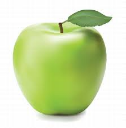 Chicken Curry, Rice & Naan BreadOrChicken & Tomato Pasta BakeCrusty BreadArctic Roll & FruitVegetable SoupBeef BurgerOrHomemade Pizza, Salad and ColeslawMuffin & fruitCoddies with Peas and Mashed PotatoesOrChicken Pasta Bake & Side SaladApple Sponge & CustardRoast Loin of Pork, Carrots, Cabbage, Mashed and Dry Roast Potatoes,Stuffing and Gravy.Chocolate flavoured cookie and CustardChicken Nuggets, Beans and ChipsOrCheese & Tomato Panini,Salad and ColeslawYoghurt & FruitWEEK3Fish fingers, peas and mashed potatoesOrChicken Crumble, Peas Mashed potatoes and GravyIce cream and FruitMeatballs in gravy, Carrots and Mashed Potatoes       OrIrish stew & Wheaten BreadChocolate Flavoured Brownie& PearsChicken curry, Rice & Naan BreadOrBaked Potato filled with Tuna and CheeseFlakemeal Biscuit & CustardRoast Chicken, Carrots, Parsnips, Mashed potatoes, Dry Roast potatoes, Stuffing and GravyEgg Sponge & CustardLasagne, Chips and Salad or Mashed PotatoesOrHot Dog, Beans & ChipsFrozen Yogurt & Fruit CupWEEK4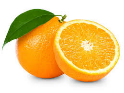 Chicken Fried rice, Curry sauce, Naan BreadOrChilli Chicken Pasta, SaladCiabatta BreadFlakemeal Biscuit and custardBuffet:Sandwiches, Mini BurgerPizza finger, Pasta Salad, Carrot sticks.Ice cream sliders & FruitPasta Bologonaise, Ciabatta Bread and cheeseOrCoddies with peas, Mashed potatoes & GravyMarble Sponge & CustardRoast Turkey, turnips, broccoliDry Roast potatoes, Mashed potatoes, Stuffing & gravy.Chocolate flavoured Brownie& FruitChicken Nuggets, Beans & ChipsOrPulled Pork Baguette, Coleslaw & SaladYogurt & Fruit